Vocabulary: Penumbra Effect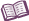 VocabularyEclipse – an event in which a planet or moon passes through the shadow of another planet or moon.Penumbra – the partial shadow beyond the region of the umbra. A person in the penumbra would see some of the light source (such as the Sun), but not all of it.Point source – an object that emits light from a single point in space. Umbra – the darkest part of a shadow; in the area totally blocked from the light source.A person in the umbra would not see the light source (such as the Sun) at all.